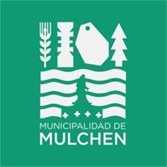 MUNICIPALIDAD DE MULCHENDIRECCION DE DESARROLLO COMUNITARIOBECA DE APOYO AL ESTUDIANTE DE NIVEL TÉCNICO PROFESIONAL Y ENSEÑANZA SUPERIOR.I.- OBJETIVOApoyar con un aporte en dinero a estudiantes de la comuna de Mulchén que ingresan a la educación universitaria o técnica profesional de nivel superior, con buen rendimiento escolar y en condición de vulnerabilidad socioeconómica según información del Registro Social de Hogares. II.- DESCRIPCIONConsiste en el aporte en dinero que financia la Municipalidad de Mulchén a estudiantes con buen rendimiento escolar y en condiciones de vulnerabilidad económica según Certificado de Registro Social de Hogares, con el fin de ser un apoyo y estímulo para su formación profesional o técnica.Para el año 2024, la Municipalidad de Mulchén asignara un monto que asciende a $75.000 cancelados por Única Vez,  a los estudiantes de la comuna que ingresen o se encuentren cursando la educación universitaria y/o técnica profesional de nivel superior, cumpliendo con los requisitos establecidos.Se dispone de presupuesto disponible para 400 Becas   Los cupos se asignaran de acuerdo a los siguientes criterios: Registro Social de Hogares  Rendimiento escolar del postulante Otros que determine la Comisión de Selección  La selección estará a cargo de una comisión compuesta por: Director de Desarrollo ComunitarioDirector de Departamento de Educación MunicipalDirector de Liceo Municipal de la comuna (Nominado por Director DAEM)Concejal Presidente de la Comisión de EducaciónIII.- REQUISITOS (Excluyentes)Los Estudiantes que ingresan a 1º año de la Educación Superior o Técnica profesional deben presentar Promedio de notas NEM (1º a 4º medio), igual o superior a un 5,5. Debe haber egresado de la enseñanza media de algunos de los siguientes Establecimiento Educacionales Municipales de la Comuna de Mulchén:  Liceo Miguel Ángel Cerda Leiva, Liceo Bicentenario Nuevo Mundo, Liceo Crisol, Escuela Villa la Granja.Estudiantes que cursan la Educación Superior o Técnica profesional Promedio deben presentar notas de periodo 2023, igual o superior a un 5,0.Estar cursando educación universitaria o técnica profesional de nivel superior en jornada diurna y/o vespertina año 2024.Presentar Certificado de alumno regular de la educación universitaria o técnica de nivel superior año 2024.Contar con Registro Social de Hogares, hasta el 60 % de menores ingresos y más vulnerables. Mantener residencia en la Comuna de Mulchén.Otras situaciones especiales que la comisión evaluadora considere pertinente.IV.- DOCUMENTOS REQUERIDOSFotocopia de Carnet de Identidad, por ambos lados Certificado de alumno regular, emitido por la Institución de educación superior respectiva periodo 2024. Informes de notas, según corresponda a postulantes que ingresan a la educación Superior o estudiantes que cursan la Educación Superior con promedio igual o superior al establecido para cada caso.Cartola de Registro Social de Hogares.  Completar Ficha de Postulación con firma de postulante y/o representante del grupo familiar. Fotocopia de cuenta Rut del beneficiario.V.- CRITERIOS DE SELECCIÓN Tendrán prioridad alumnos de menores ingresos y más vulnerables de acuerdo al Registro Social de Hogares:Ante la igualdad de vulnerabilidad se considerara nota de presentación de cada postulante y en relación a los cupos de cada grupo objetivo.VI.- PERIODO DE POSTULACION El programa se ejecutará durante los meses de Marzo a Diciembre de 2024.Las postulaciones y renovaciones se realizarán desde el 18 de Marzo 2024, hasta el 05 de Abril del mismo año, debiendo entregar la  documentación requerida para este concurso en la Dirección de Desarrollo Comunitario.La Selección de Beneficiarios de la Beca se encontrará disponible a partir del 08 de Mayo de 2024, realizando el depósito del beneficio durante la 2º Quincena del presente año.VII.- ACTIVIDADES	01.- Difusión de requisitos de postulación para la obtención de la beca.	02.- Inscripción de los postulantes,03.- Recepción de documentación de respaldo.04.- Selección de los beneficiarios05.- Difundir nómina de alumnos seleccionados.	06.- Ejecutar procedimientos administrativos para la entrega del beneficioMULCHÉN, Marzo de 2024PRIORIDAD PORCENTAJE VULNERABILIDAD MENORES INGRESOS Y MAS VULNERABLES 1º1 al 40 %MENORES INGRESOS Y MAS VULNERABLES 2º41 al 50%MENORES INGRESOS Y MAS VULNERABLES 3º51 al 60% MENORES INGRESOS Y MAS VULNERABLES 